Муниципальное бюджетное учреждение дополнительного образования«Дворец детского (юношеского) творчества им. В.П.Чкалова»(МБУ ДО «ДДТ им. В.П.Чкалова»)3й этап открытого городского Робототехнического МарафонаОбщие положения 01.02.2019Организаторы соревнований:
• Департамент образования администрации г. Нижнего Новгорода;
• МБУ ДО «Дворец детского (юношеского) творчества им. В.П. Чкалова».Соревнования проводятся в 2-х возрастных группах:
1) Младшая - до 13 лет включительно;
2) Старшая – до 18 лет включительно. Соревнования состоятся в следующих номинациях:
1) Пограничник 25x25x25см, старшая в.г. и  младшая в.г.;
2) Сумо на выживание (3 робота на ринге) 25x25x25см, 1000 грамм:
_а) LEGO Номинация для чисто Лего (NXT,Ev3) роботов, только младшая в.г.;
_б) Arduino Номинация для остальных роботов, только старшая в.г.;
3) Мини сумо (Роботчелендж) 10x10см, 500 грамм, только старшая в.г.;
4) Микро сумо (Роботчелендж) 5x5x5см, 100 грамм, только старшая в.г.

Общие правилаОрганизаторы оставляют за собой право изменять количество номинаций, как в большую, так и в меньшую сторону.Организаторы оставляют за собой  право менять правила, если эти изменения  не дают преимущество перед другими не одной из команд и только до начала тренировочных заездов и начала состязаний. На время проведения состязаний правила остаются неизменными. Пока концепция и основы правил соблюдаются, эти правила должны быть достаточно гибкими, чтобы удовлетворять изменениям в числе участников и содержании матчей. Изменения или отмена правил может быть сделана организаторами местных соревнований в том случае, если они опубликованы заранее, и систематически поддерживаются во время соревнования.Количество участников в командах не более 2х. Количество роботов на одну команду – 1. Робот одной команды, не может быть одновременно и роботом другой команды. Команда может принимать участие только в одной номинации соревнований.Роботы участников должны быть автономными (т.е. функционировать без вмешательства участников – прямого, дистанционного). Роботы не должны причинять вред участникам и реквизиту соревнований, использовать устройства создающие помехи сенсорам датчикам соперников. Нарушители данного пункта правил будут отстраняться от соревнований.Участники должны выполнять команды судей, уважительно относиться к соперникам, гостям и организаторам соревнований, не производить вызывающих действий в адрес кого либо, и действий нарушающих законы РФ. Нарушители данного пункта правил будут отстраняться от соревнований.Возникающие в ходе соревнований спорные ситуации можно решить, подав апелляцию Главному судье, или в Оргкомитет соревнований, но не позднее, чем в течение 10 минут после возникновения спорной ситуации.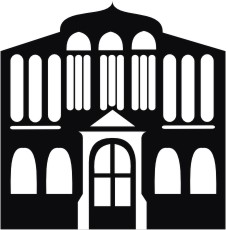 